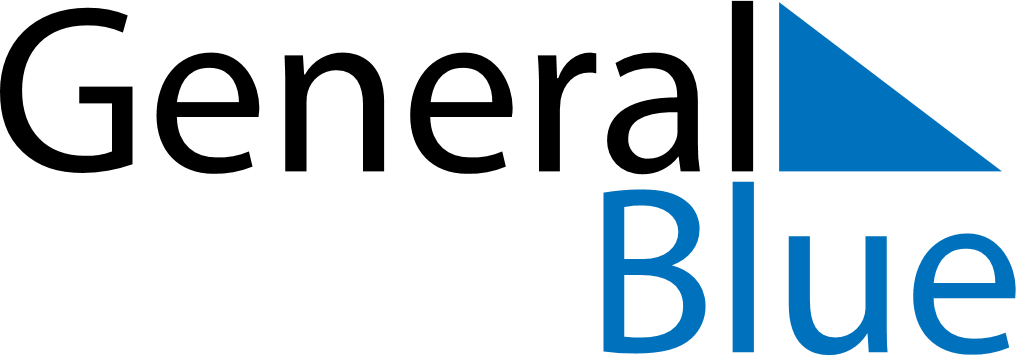 June 2019June 2019June 2019June 2019June 2019June 2019CyprusCyprusCyprusCyprusCyprusCyprusSundayMondayTuesdayWednesdayThursdayFridaySaturday12345678910111213141516171819202122Pentecost2324252627282930NOTES